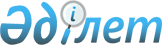 Қазақстан Республикасы Үкіметінің 2006 жылғы 15 желтоқсандағы N 1220 қаулысына толықтыру енгізу туралыҚазақстан Республикасы Үкіметінің 2007 жылғы 8 мамырдағы N 369 Қаулысы

      Қазақстан Республикасының Үкіметі  ҚАУЛЫ ЕТЕДІ : 

      1.«"2007 жылға арналған республикалық бюджеттік бағдарламалардың паспорттарын бекіту туралы" Қазақстан Республикасы Үкіметінің 2006 жылғы 15 желтоқсандағы N 1220  қаулысына  мынадай толықтыру енгізілсін: 

      көрсетілген қаулыға  292-қосымшада : 

      "Бюджеттік бағдарламаны іске асыру жөніндегі іс-шаралар жоспары" деген 6-тармақ кестесінің 5-бағанының реттік нөмірі 3-жолының бірінші сөйлемі»"саласында" деген сөзден кейін»", дәрілік заттар айналымы және Қазақстан Республикасының Мемлекеттік шекарасындағы және көліктегі санитарлық-эпидемиологиялық қадағалау саласында" деген сөздермен толықтырылсын. 

      2. Осы қаулы 2007 жылғы 1 қаңтардан бастап қолданысқа енгізіледі.       Қазақстан Республикасының 

      Премьер-Министрі 
					© 2012. Қазақстан Республикасы Әділет министрлігінің «Қазақстан Республикасының Заңнама және құқықтық ақпарат институты» ШЖҚ РМК
				